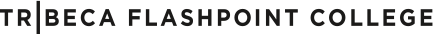 Food Pantries/Food Banks:Olive Branch Mission - Program Operations6310 S Claremont AveChicago, IL - 60636
(773) 476-6200Website: http://www.obmission.org/about.htmA Just Harvest7649 North Paulina St.Chicago, IL - 60626
773-262-2297Website: http://www.ajustharvest.orgHeartland Health Outreach
4750 North Sheridan RoadChicago, IL - 60640
773-751-4109Website: http://www.heartlandhealthoutreach.orgCommon Pantry3744 N. Damen AvenueChicago, IL - 60618
(773) 327-0553Website: http://www.commonpantry.orgThe Irving Park Community Food Pantry3801 N. Keeler Ave.Chicago, IL - 60641
(773) 283-6296
Website: http://www.irvingparkfoodpantry.comLakeview Pantry
3831 N. Broadway St.Chicago, IL - 60613
773-525-1777Website: http://www.lakeviewpantry.orgGreater Chicago Food Depository
4100 W Ann Lurie PlaceChicago, IL - 60632
773-247-3663Website: http://www.chicagosfoodbank.orgCornerstone Community Outreach Transitional Shelter for Homeless Families4628 North Clifton AvenueChicago, IL - 60640
(773)506-6396Website: http://www.ccolife.orgRedeeming Grace Church Food Pantry
11801 S.SangamonChicago, IL - 60643
773-995-7721Website: http://groups.yahoo.com/group/RedeemingGraceFoodPantryA00458/Ravenswood Community Services
4550 N. HermitageChicago, IL - 60640
773-769-0282Website: http://www.ravenswoodcommunityservices.orgSt. Margaret Of Scotland Church Food Pantry
9830 S. Vincennes Ave.Chicago, IL - 60643
773-779-5151Website: http://www.smosparish.com
Care For Friends
530 W. Fullerton ParkwayChicago, IL - 60614
773-932-1010Website: http://www.CareForFriends.orgHoward Area Community Center
7648 N Paulina StChicago, IL - 60626
773-262-6622Website: http://howardarea.org/health-human-servicesChicago Food Pantry
6525 N. Clark StreetChicago, IL - 60626
(773)761-6688Website: http://chicagofoodpantry.orgChicago Hope Food Pantry - Armitage Baptist Church
2451 N Kedzie BlvdChicago, IL - 60647
(773) 384-6800Website: http://www.armitagechurch.org/chicagohope.htmMarillac Food Pantry
2859 W. Jackson Ave.Chicago, IL - 60612
773-584-3212Website: http://marillachouse.org/Shepherd's HOPE, Ltd
5732 S LoweChicago, IL - 60621
773-846-9494Website: http://www.shepherdshopechicago.orgThe Food Circle
5514 W. Lawrence Ave. (office only)Chicago, IL - 60630
773-313-0075 x1Website: http://mgryouth.org/St. Paul & the Redeemer
4945 S. Dorchester Ave.Chicago, IL - 60615Website: sp-r.org
Feed Clothe and Help The Needy
1234 W. 59th StreetChicago, IL - 60636
(773) 436-8277Website: http://fchnwecare.comBreakthrough Urban Ministries3330 West Carroll StreetChicago, IL - 60612773-722-7440Website: http://www.breakthrough.org/W.I.N.G.S MINISTRY - The Lord's Way Missionary Baptist Church1250 E. 75th St.Chicago, IL - 60619(773) 493-1111Website: http://www.wingsministry.netW.I.N.G.S MINISTRY - Anointed Word Assembly Outreach Ministry NFP
2424 West 69th StreetChicago, IL - 60629Website: http://wingsministry.vpweb.comW.I.N.G.S MINISTRY - King of Glory Tabernacle C.O.G.I.C.
2314 E. 83rd St.Chicago, IL - 60617Website: http://wingsministry.vpweb.comW.I.N.G.S MINISTRY - FCHM Program Mission1234 W. 59th StreetChicago, IL - 60636Website: http://wingsministry.vpweb.comRCDC Health & Education Center11409 S. Michigan Ave.Chicago, IL - 60628
773-840-4563Website: http://roselandcommunity.comcastbiz.netBeverly Hills SDA Food Pantry9356 South Justine StreetChicago, IL - 60620
312-919-5752Website: http://beverlyhills22.adventistchurchconnect.orgSt Cornelius Church
5205 N. Lieb AveChicago, IL - 60630
773-283-5222Website: http://stcornelius.orgKingdom of God Missionary Baptist Church1818 west 50th streetChicago, IL - 60609
(773) 306-1362Saint James Catolic Church
2907 South Wabash Ave.Chicago, IL - 60616
(312) 842-1919Website: http://www.stjameswabash.orgCare for Real5341 N Sheridan RoadChicago, IL - 60640
(773) 769-6182Website: https://careforreal.org